РОССИЙСКАЯ  ФЕДЕРАЦИЯ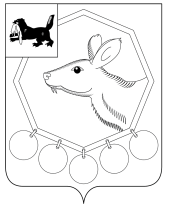                                                      ИРКУТСКАЯ ОБЛАСТЬ              МУНИЦИПАЛЬНОЕ ОБРАЗОВАНИЕ «БАЯНДАЕВСКИЙ РАЙОН»                                                          АДМИНИСТРАЦИЯСЕКТОР ПО МОЛОДЕЖНОЙ ПОЛИТИКЕПРОТОКОЛзаседания антинаркотической комиссии МО «Баяндаевский район» от «14» марта 2012 г. 						            № _2___ПРЕДСЕДАТЕЛЬСТВОВАЛ: Первый заместитель мэра МО «Баяндаевский район» – заместитель председателя антинаркотической комиссии Мансурова М.И. – секретарь комиссии, специалист сектора по молодежной политике администрации МО «Баяндаевский район».ПРИСУТСТВОВАЛИ: Члены комиссии:Еликов В.Т.               7. Буинов А.Л.              13. Андреева Л.А.Солсоева М.Н.          8. Копылов Н.Г.            14. Сахаев В.Г.Мантатова Э.А.        9. Ханаров В.П.             15. Имеев А.М. Шистеева Н.А.        10. Недосекина С.В. Ихинова Г.Г.           11. Крапусто Т.А.Бардаханова Т.К.     12. Шобохонов Ю.В.Повестка заседания: Доклад «Формирование здорового образа жизни». Докладчик: региональный специалист по профилактике наркомании Бардаханова Т.К.Информация о наркоситуации на территории МО «Баяндаевский район». Докладчик: заместитель начальника ОП (п.Баяндай) МО МВД России «Эхирит-Булагатский» Буинов А.Л.О порядке проведения мониторинга наркоситуации на территории МО «Баяндаевский район». Докладчик: главный специалист сектора по молодежной политике администрации МО «Баяндаевский район» Мансурова М.И.Слушали: Регионального специалиста по профилактике наркомании Бардаханову Т.К.Решили:Принять информацию к  сведению.Рекомендовать:2.1 Социальным службам, психологам, воспитателям, учителям, центрам профилактики усилить воспитание к повышению уровня культуры, способствовать формированию негативных стереотипов поведения.Слушали: Заместителя начальника ОП (п.Баяндай) МО МВД России «Эхирит-Булагатский» Буинова А.Л.Решили:         1. Принять информацию к сведению.         2. Рекомендовать:2.1 Запланировать рабочее совещание с медицинскими работниками по административным протоколам, где не имеются протокола медицинского освидетельствования. III. Слушали: Мансурову М.И. специалиста сектора по молодежной политике администрации МО «Баяндаевский район»Решили:Принять информацию к  сведению.Рекомендовать:2.1 Использовать в проведении мониторинга наркоситуации опросные листы в порядке осуществления мониторинга.Первый заместитель мэраМО «Баяндаевский район»В.Р. МоноевИсп.: Мансурова М.И. 8(395)37 91232